Please complete the front and back of this formTotal number in household:      If more than 5, list other household members on a separate page.Source of income or benefits (please check all that apply): Wages		 Unemployment	 Child Support	 Adoption Support		TANF Pension/Annuity	 IRA			 VA  			 Rental income		GAU    Social Security/SSI				  Other:      Amount you pay for rent or mortgage: $       Housing Type:  Single Family Home	 2, 3 or 4 Units   Apt. Building      Condo      Mobile HomeHow do you heat your home?	 Electric      Gas       Oil   	 Wood	Other:       Cable TV customers may qualify for a low-income discount.  If you subscribe to Cable TV, which company?   			 Comcast		 Broadstripe	               Other:      How do you identify yourself:  Multi Racial     American Indian, Alaska Native    Asian American/Asian  Black, African American, African    Hispanic, Latino    Hawaiian Native, Pacific Islander   White, Caucasian    Other? 				What is your primary language?       	How did you hear about our services?    Radio   Television   Newspaper   Newsletter  
 Utility Bill insert   Website    Family or friends    Other:      Would you like a home energy visit by Seattle City Light to help conserve energy?  Yes      NoYou may qualify for other benefits or benefit programs available through the City of Seattle. You can be considered for these programs by checking this box: If you do not want your information considered for other programs, please check this box:  
Mail Application: 810 3rd Ave, Ste 440 		Seattle, WA  98104OR Fax Application: 206.621.5012OR Email Application: UDP@Seattle.govCity of Seattle 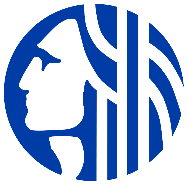 Human Services Department 
Assistance Program Application
www.seattle.gov/UDPOffice Phone: 206.684.0268The City of Seattle is dedicated to assisting customers in accessing the assistance programs the city has to offer. The following application will be used to enroll customers in the following programs: Utility Discount Program, The Seattle Public Utility Emergency Assistance Program (SPU-EAP), Project Share, The Emergency Low-Income Assistance Program (ELIA), and the $20 Car Tab Rebate Program. Eligibility is based on meeting annual income criteria, and on the date the completed application is received by the city. Applications are processed in the order they are received.The City of Seattle is dedicated to assisting customers in accessing the assistance programs the city has to offer. The following application will be used to enroll customers in the following programs: Utility Discount Program, The Seattle Public Utility Emergency Assistance Program (SPU-EAP), Project Share, The Emergency Low-Income Assistance Program (ELIA), and the $20 Car Tab Rebate Program. Eligibility is based on meeting annual income criteria, and on the date the completed application is received by the city. Applications are processed in the order they are received.Government issued Identification for all persons 18 years and older;  Please provide a copy of one of the items below for each adult:State driver’s licenseState identification cardPassport or Permanent Resident CardGovernment issued Identification for all persons 18 years and older;  Please provide a copy of one of the items below for each adult:State driver’s licenseState identification cardPassport or Permanent Resident CardGovernment issued Identification for all persons 18 years and older;  Please provide a copy of one of the items below for each adult:State driver’s licenseState identification cardPassport or Permanent Resident CardGovernment issued Identification for all persons 18 years and older;  Please provide a copy of one of the items below for each adult:State driver’s licenseState identification cardPassport or Permanent Resident CardGovernment issued Identification for all persons 18 years and older;  Please provide a copy of one of the items below for each adult:State driver’s licenseState identification cardPassport or Permanent Resident CardPlease provide your SNAP benefits client ID or your social security number below to provide verification of gross income.SNAP Benefits Client ID: 					 OR Social Security #: 		 - 	 - 	Please provide your SNAP benefits client ID or your social security number below to provide verification of gross income.SNAP Benefits Client ID: 					 OR Social Security #: 		 - 	 - 	Please provide your SNAP benefits client ID or your social security number below to provide verification of gross income.SNAP Benefits Client ID: 					 OR Social Security #: 		 - 	 - 	Please provide your SNAP benefits client ID or your social security number below to provide verification of gross income.SNAP Benefits Client ID: 					 OR Social Security #: 		 - 	 - 	Please provide your SNAP benefits client ID or your social security number below to provide verification of gross income.SNAP Benefits Client ID: 					 OR Social Security #: 		 - 	 - 	If you are not on SNAP, please provide income documentation for ALL persons 18 years old and older living in your home.  Please provide verification of GROSS income received in the following month: 		  If you are not on SNAP, please provide income documentation for ALL persons 18 years old and older living in your home.  Please provide verification of GROSS income received in the following month: 		  If you are not on SNAP, please provide income documentation for ALL persons 18 years old and older living in your home.  Please provide verification of GROSS income received in the following month: 		  If you are not on SNAP, please provide income documentation for ALL persons 18 years old and older living in your home.  Please provide verification of GROSS income received in the following month: 		  If you are not on SNAP, please provide income documentation for ALL persons 18 years old and older living in your home.  Please provide verification of GROSS income received in the following month: 		  Paycheck stubs/ Employer statement showing GROSS earningsDSHS award letters (TANF, GAU/GAX)Child supportSocial Security/SSI award letter/Survivor benefits Pensions/Annuity/IRA, Interest & DividendsLabor and Industry (L&I) statementStudent financial aid and tuition statementRental/investment property income (Provide a copy of lease/rental agreement.)Self employed (Most recent full tax return & 3 months profit & loss statements)Other income:       Please have       complete the highlighted sections and sign the enclosed “Request for Records” form and mail it with your application.Paycheck stubs/ Employer statement showing GROSS earningsDSHS award letters (TANF, GAU/GAX)Child supportSocial Security/SSI award letter/Survivor benefits Pensions/Annuity/IRA, Interest & DividendsLabor and Industry (L&I) statementStudent financial aid and tuition statementRental/investment property income (Provide a copy of lease/rental agreement.)Self employed (Most recent full tax return & 3 months profit & loss statements)Other income:       Please have       complete the highlighted sections and sign the enclosed “Request for Records” form and mail it with your application.Paycheck stubs/ Employer statement showing GROSS earningsDSHS award letters (TANF, GAU/GAX)Child supportSocial Security/SSI award letter/Survivor benefits Pensions/Annuity/IRA, Interest & DividendsLabor and Industry (L&I) statementStudent financial aid and tuition statementRental/investment property income (Provide a copy of lease/rental agreement.)Self employed (Most recent full tax return & 3 months profit & loss statements)Other income:       Please have       complete the highlighted sections and sign the enclosed “Request for Records” form and mail it with your application.Paycheck stubs/ Employer statement showing GROSS earningsDSHS award letters (TANF, GAU/GAX)Child supportSocial Security/SSI award letter/Survivor benefits Pensions/Annuity/IRA, Interest & DividendsLabor and Industry (L&I) statementStudent financial aid and tuition statementRental/investment property income (Provide a copy of lease/rental agreement.)Self employed (Most recent full tax return & 3 months profit & loss statements)Other income:       Please have       complete the highlighted sections and sign the enclosed “Request for Records” form and mail it with your application.Paycheck stubs/ Employer statement showing GROSS earningsDSHS award letters (TANF, GAU/GAX)Child supportSocial Security/SSI award letter/Survivor benefits Pensions/Annuity/IRA, Interest & DividendsLabor and Industry (L&I) statementStudent financial aid and tuition statementRental/investment property income (Provide a copy of lease/rental agreement.)Self employed (Most recent full tax return & 3 months profit & loss statements)Other income:       Please have       complete the highlighted sections and sign the enclosed “Request for Records” form and mail it with your application.Primary Name on Electric Bill:  Primary Name on Electric Bill:  LastFirstMiddleMiddlePhysical Address:  Physical Address:  StreetApt#CityZipMailing Address:    Mailing Address:    StreetApt#CityZipPrimary Phone:   Message:  E-Mail:  Seattle City Light CCB (Account) #:  Seattle Public Utilities CCB (Account) #: Car License Plate Number:Date Registration Paid:         /         /HOUSING INFORMATIONHOUSING INFORMATIONHousehold members include everyone living in the home, regardless of age, whether or not they pay rent, and their relationship to applicant.  Examples: roommates, relatives, tenants, children, friends, extended family members, etc.Household members include everyone living in the home, regardless of age, whether or not they pay rent, and their relationship to applicant.  Examples: roommates, relatives, tenants, children, friends, extended family members, etc.Household members include everyone living in the home, regardless of age, whether or not they pay rent, and their relationship to applicant.  Examples: roommates, relatives, tenants, children, friends, extended family members, etc.Household members include everyone living in the home, regardless of age, whether or not they pay rent, and their relationship to applicant.  Examples: roommates, relatives, tenants, children, friends, extended family members, etc.Household members include everyone living in the home, regardless of age, whether or not they pay rent, and their relationship to applicant.  Examples: roommates, relatives, tenants, children, friends, extended family members, etc.Household members include everyone living in the home, regardless of age, whether or not they pay rent, and their relationship to applicant.  Examples: roommates, relatives, tenants, children, friends, extended family members, etc.Household members include everyone living in the home, regardless of age, whether or not they pay rent, and their relationship to applicant.  Examples: roommates, relatives, tenants, children, friends, extended family members, etc.  Name (Last, First)Date of BirthDate of BirthSexRelationship to YouGross Monthly IncomeIncome Source (employers name, Social Security, TANF, etc.)Income Source (employers name, Social Security, TANF, etc.) M  F Myself$     ___ M  F $     ___ M  F $     ___  M  F $     ___  M  F $     ___  HOUSING INFORMATIONOPTIONAL INFORMATIONSignatureSignatureThis application and supporting documentation are used to review eligibility for additional City benefits and will NOT be shared with U.S. Citizenship and Immigration Services (USCIS). I authorize the City to use these materials to enroll me in assistance programs for which I am eligible. I am aware that my information is subject to review and verification and that other documentation may be required. I grant permission to request or release information to, or from, the Seattle Housing Authority, Sec 8 HUD, King County Housing Authority, other government agencies, or their delegated agents; this may result in receipt or denial of City benefits. Submitting this application does not guarantee eligibility or enrollment in any programs. I certify that the information I provided is accurate and complete and that I may be subject to criminal prosecution if I have knowingly given false or misleading information. I agree to provide updated proof of eligibility at any time, if requested. I understand that if I am found to be in violation of program rules, and receive assistance and have not truly disclosed all information, I will be terminated from the program(s) and the City may recover the actual cost(s) for the periods I was not eligible.  I will notify the City of Seattle if my income or living situation changes. This application and supporting documentation are used to review eligibility for additional City benefits and will NOT be shared with U.S. Citizenship and Immigration Services (USCIS). I authorize the City to use these materials to enroll me in assistance programs for which I am eligible. I am aware that my information is subject to review and verification and that other documentation may be required. I grant permission to request or release information to, or from, the Seattle Housing Authority, Sec 8 HUD, King County Housing Authority, other government agencies, or their delegated agents; this may result in receipt or denial of City benefits. Submitting this application does not guarantee eligibility or enrollment in any programs. I certify that the information I provided is accurate and complete and that I may be subject to criminal prosecution if I have knowingly given false or misleading information. I agree to provide updated proof of eligibility at any time, if requested. I understand that if I am found to be in violation of program rules, and receive assistance and have not truly disclosed all information, I will be terminated from the program(s) and the City may recover the actual cost(s) for the periods I was not eligible.  I will notify the City of Seattle if my income or living situation changes. Signature:                                                                                                                   Date: